Liverpool Hope Students’ Union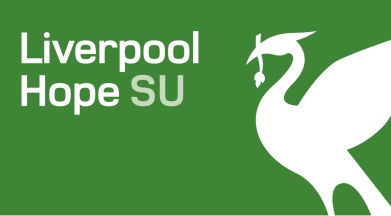 Students’  Union Forum 31st October 9ctober 2018Chair closed the meeting.Date, time and venue of next meeting Dcember 3rd  2019 – 12.30In Attendance:In Attendance:MembersStaffHaris Rashid  (Chair and President)Steve Cox (Student Voice & Engagement Coordinator)Sophie Hewitson Lottie SpencerSarah GoldrichHannah ThomasTori WardMairi Balmer Tanisha HaynesLucy NickeasStephanie Stamp Cailtim RichardsonScarlett Richards Anfal SaifDavina SulimanHassen Tahir Ibitial BaazabLeah AbeoliUsama RatharPriya chevliDaniel BriceDominic FarrarSarah PresslyAnna BradleyHannah ColeLois ProcterLeanner CandlerAstrid Hardy Fry Sally ColeLiv DewhurstLucy RobinsonFaye GrantIsobel kevanGeorgia ElmersKeely BeardsallSally SearleDainagh ScullionAnna DriscollKassandra BecerraCharlotte ScullyEthein KellyAnna GarbuttAwen PritchardIsobel BircumshawDaniel Fallon Christie PottsNatasha GreenhalghWill NashDaragh MilsomNiamh DavisLaura FinnertyLizzie GodsonFreya BankyCiaria RobertsonSophie ReidHolly SwadenAbigail SwiftRachel JonesAnna BradleyNiamh LockhartMichalea McapensieEdel QuigleyKatie McGuirkAnna McgeownNiamh CoulterSinead CoulterAisling SimpsonCaraigh McGuinessBronagh MeighanHelen McGuinanAoife McConvilleBronagh Deegan Harry MarstonTom FittonPaul Barlow David StevensonFaye LownsboroughCeri JonesSumayya MiahBecky TurnerLella CloseKatie GrahamRoss LawlessBrownyross KudlilCharlotte WilsonChristie CurranBeth ShepherdHope SilvesterPeter ChardJacob CromptonLois NuttallAine McClureKamil JanowiczJessica LloydAimee Murphy Shauna o BoyleKelly GilleeceCiaira McClusky Emily IsaacsEimar HegartyAbi StokesSara CarrChloe RussellLauren RichardsonKatie StevensonJordan Chilton Ryan LangtonAdam ShanksJonathon Bisson Junior NginduLouis BradyP J PrestonMohammed GalaliBen WildsmithTanisha MuziraBilly PeasePeter MercerHarley FrasdillaAndrew Ringwood Jacon HitchcoxToby CraneMatthew ShirtAdam cookCameron SharpLewis DaviesGrace Borg No.Agenda Item1Chair’s Announcements:HR  welcomed everyone to LHSU’s Forum and read through the agenda. There being 125 members present the meeting was declared quorate 2Presidents Report HR  presented his report. There being no questions the report was accepted Questions from the floor Stephanie Stamp asked about what progress had been achieved with respect to the motion passed at the AGM on inclusivity and access issues 7Sports Funding Bids The following sports clubs presented their funding bids.  A paper ballot was conducted and votes were as follows Badminton 30 votesMen’s Basketball 36 votesCheerleading 40 votesCricket 15 votesMens Football 17votesWomen’s GAA 26 votesMen’s Rugby 36 votesWomens Rugby 15 votesLacrosse 52 votesNetball 23 votesWomens Hockey 23 votes The following amounts were allocated to the clubs Lacrosse - - Amount allocated £200Men's Basketball amount allocated £150Badminton   Amount allocated £200Cheerleading amount allocated £200Mens Rugby Amount allocated £194.85 8 Society Bids The following societies presented their bids. There being no representatives from Table Tennis nor Mooting Society those bids fell. A paper ballot was conducted and votes were as follows Islamic Society 27 votesLGBT + Society 28 votesMusical Theatre 28 votes